CỘNG HÒA XÃ HỘI CHỦ NGHĨA VIỆT NAM
 Độc lập - Tự do - Hạnh phúc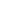 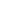          SƠ YẾU LÝ LỊCH TỰ THUẬT                              (Dành cho đảng viên chuyển Đảng chính thức)Họ và tên: …………………………………………………..      Nam, nữ: ……………………….Sinh ngày …...... tháng …..... năm ………………………Nơi ở đăng ký hộ khẩu thường trú hiện nay:  ………….....………...…………………………….…………………………………………………………………………………………………….…………………………………………………………………………………………………….Giấy chứng minh nhân dân/Số định danh cá nhân/Số hộ chiếu1:..................................................Ngày cấp ...................................................... Nơi cấp: ..................................................................Số điện thoại liên hệ: Nhà riêng …………....….. ; Di động (nếu có) ............................................HOÀN CẢNH GIA ĐÌNHHọ và tên bố: ...................................................... Tuổi………… Nghề nghiệp ………………Họ và tên mẹ: ...................................................... Tuổi: ……… Nghề nghiệp ………………Họ và tên vợ hoặc chồng: ............................................................ Tuổi: ................................. Nghề nghiệp:............................................................................................................................ Nơi làm việc: ...........................................................................................................................Chỗ ở hiện nay: .......................................................................................................................QUÁ TRÌNH ĐÀO TẠO CỦA BẢN THÂNQUÁ TRÌNH CÔNG TÁC CỦA BẢN THÂNKHEN THƯỞNG VÀ KỶ LUẬTKhen thưởng: ....................................................................................................................Kỷ luật: ..............................................................................................................................LỜI CAM ĐOANTôi xin cam đoan những lời khai trên là đúng sự thực, nếu sai tôi xin chịu trách nhiệm hoàn toàn trước pháp luật./.1 Ghi một trong ba thông tin về số chứng minh nhân dân hoặc số định danh cá nhân hoặc số hộ chiếu còn hạn sử dụng.Từ tháng năm đến tháng nămChuyên ngành đào tạoTên cơ sở đào tạoVăn bằng, chứng chỉ được cấpTừ tháng năm đến tháng nămLàm công tác gì?Ở đâu?Giữ chức vụ gì?................, ngày........ tháng........ năm........
Người khai ký tên